О выделении мест на территории Слободо-Туринского муниципального района для размещения информационных материалов избирательных комиссий и печатных агитационных материалов на выборах Президента Российской Федерации, назначенных на 17 марта 2024 года Руководствуясь п. 7 ст. 54 Федерального закона от 12.06.2022 № 67-ФЗ         (ред. от 25.12.2023) «Об основных гарантиях избирательных прав и права на участие в референдуме граждан Российской Федерации», п. 7 ст. 55 Федерального закона от 10.01.2003 № 19-ФЗ «О выборах Президента Российской Федерации», учитывая предложения Слободо-Туринской районной территориальной избирательной комиссии ПОСТАНОВЛЯЕТ: 1. Выделить на территории Слободо-Туринского муниципального района места для размещения информационных материалов избирательных комиссий и печатных агитационных материалов на выборах Президента Российской Федерации, назначенных на 17 марта 2024 года (прилагается).2. Опубликовать настоящее постановление в общественно-политической газете Слободо-Туринского муниципального района «Коммунар» и разместить на официальном  сайте Администрации Слободо-Туринского муниципального района в информационно-коммуникационной сети «Интернет» http://slturmr.ru/.3. Контроль за исполнением настоящего  постановления оставляю за собой.Глава Слободо-Туринского муниципального района                                        В.А. БедулевПРИЛОЖЕНИЕк постановлению АдминистрацииСлободо-Туринскогомуниципального районаот  01.02.2024  № 55Перечень мест для размещения информационных материалов избирательных комиссий и печатных агитационных материалов на выборах Президента Российской Федерации, назначенных на 17 марта 2024 годаНа территории Слободо-Туринского сельского поселенияНа территории Ницинского сельского поселенияНа территории Сладковского сельского поселенияНа территории Усть-Ницинского сельского поселения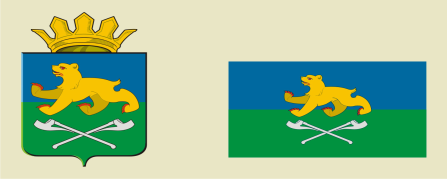 АДМИНИСТРАЦИЯ СЛОБОДО-ТУРИНСКОГОМУНИЦИПАЛЬНОГО РАЙОНАПОСТАНОВЛЕНИЕ АДМИНИСТРАЦИЯ СЛОБОДО-ТУРИНСКОГОМУНИЦИПАЛЬНОГО РАЙОНАПОСТАНОВЛЕНИЕ 01.02.2024                                                        № 55с. Туринская Слободас. Туринская Слобода№ п/пНаименование населенных пунктовМеста для размещения агитационных печатных материалов1.с. Туринская СлободаЩит в центре села у административного здания районного узла связи, ул. Ленина, 2Щит вдоль пешеходной дорожки у центральной районной больницы, ул. Советская, 96 бЩит по ул. Ленина, 87 напротив здания КЦСОНЩит по ул. Школьная у магазина «Алена»2.д. РешетниковаЩит у здания магазина, ул. Школьная, 303.д. ОвчинниковаДоска объявлений у здания магазина,                                     ул. Центральная, 144.д. СагайДоска объявлений у здания магазина, пер. Озерный, 45.д. ШадринкаДоска объявлений у здания магазина, ул. Центральная,76.с. ТимофеевоСтенд по ул. Ленина у автобусной остановки7.д. Красный ЯрСтенд у дома № 348.с. ХрамцовоЩит у здания № 24а по ул. Кирова9.д. МарковаЩит у дома № 7а10.д. ДавыдковаЩит напротив дома № 711.д. КоржавинаЩит напротив дома № 7 по ул. Озерная12.д. ФалинаЩит напротив Дома культуры, д. Фалина № 58а№ п/пНаименование населенных пунктовМеста для размещения агитационных печатных материалов1.с. НицинскоеСтенд у магазина по ул. Озерная, 32 2.п ЗвездаЩит вдоль дороги напротив дома № 17 по                          ул. Советская3.д. ЮртыЩит у дома №15 по ул. Советская   4.с. БобровскоеЩит у магазина И.П. Масловой «У Анжелики»,                   ул. Бобровская,83№ п/пНаименование населенных пунктовМеста для размещения агитационных печатных материалов1.с. ПушкаревоЩит у здания магазина, ул. 45 лет Победы, 54                                                 2.с. КуминовскоеЩит возле здания № 22 по ул. Советская3.с. СладковскоеЩит между зданием Администрации поселения и домом № 17 по улице Ленина  4.д. ТомиловаЩит возле Дома культуры, переулок Центральный5.д. МакуйЩит возле Дома культуры, пер Центральный, 46.д. АндроноваЩит на ул. Центральная, 37№ п/пНаименование населенных пунктовМеста для размещения агитационных печатных материалов1.д. БурмакинаСтенд по ул. Новая, 19а (здание магазина)2.с. ЛипчинскоеЩит между магазинами «Колос» и «Ивушка»,                ул. Декабристов, 45 3.с. Усть-НицинскоеЩиты у дома № 26, 34 по ул. Шанаурина4.д. ЖиряковаЩит у дома № 475.д. ЛукинаЩит у дома № 286.д. ЧеремноваСтенд у дома № 57.д. ЕлкинаСтенд у дома № 39 кв.2 по ул. Есенина8.д. ЕрмолинаСтенд у дома № 14а по ул. Ермака9.д. ЕрмаковаЩит у здания Дома культуры, 39 и дома № 3710.д. КалугинаСтенд у дома № 26 по ул. Багратиона11.д. ЗуеваЩит у дома № 31 (около магазина)12.д. ЗамотаеваСтенд у дома № 13 (около магазина)13.д. ГоляковаЩит у дома № 31 (на перекрестке)14.д. ГолышеваСтенд у дома № 7 по ул. Береговая15.с. КраснослободскоеЩит на площади около здания № 22 по ул.  Ленина16.д. ИвановкаСтенд у дома № 11а по ул. Лушникова 